Záložka: Polární výpravaCelá dvojstrana udělaná tak, že na okrajích dvojstrany (levém a pravém) je část věnována Amundsenovi a Scottovi. Střední část dvojstrany – porovnávací tabulka a mapa.Roald Amundsen OBR1 vlevoByl známý norský polární badatel. Jako první dosáhl jižního pólu. Stal se průkopníkem polárního výzkumu za pomoci vzducholodí a letadel. Zahynul při záchranné misi pátrající po vzducholodi Italia. Je po něm pojmenováno Amundsenovo moře. Nachází se v Jižním oceánu v západní Antarktidě. Většina moře je zaledněná.OBR 2 - MAPA 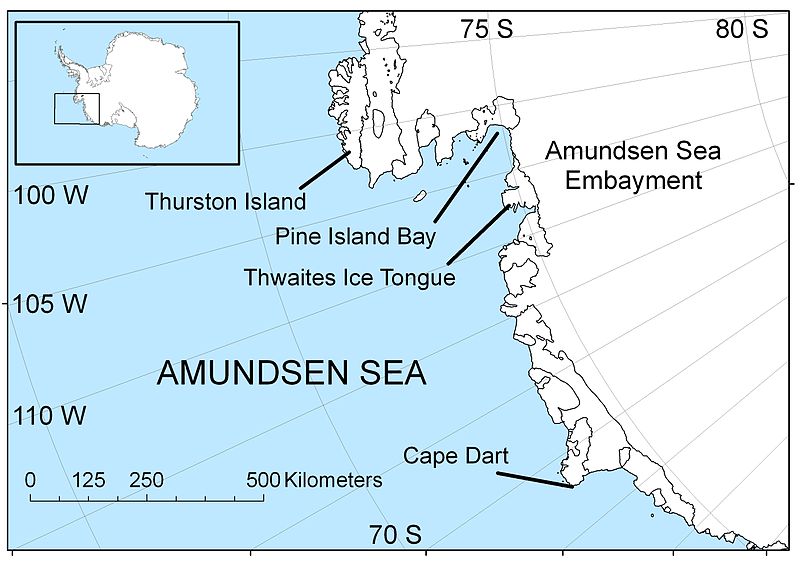 Vložit do něj počeštěné popisky:Thurstonův ostrovAmundsenovo mořeRobert Falcon Scott OBR1 vpravoByl britský polárník. K jižnímu pólu dospěl o měsíc později než Roald Amundsen. Scott a další čtyři členové expedice zahynuli po cestě zpět hlady, zimou a vyčerpáním v extrémně špatném počasí. Porovnání Amundseonovy a Scottovy výpravy – dobytí jižního póluMapa 4 doplnit o popisky z následující mapy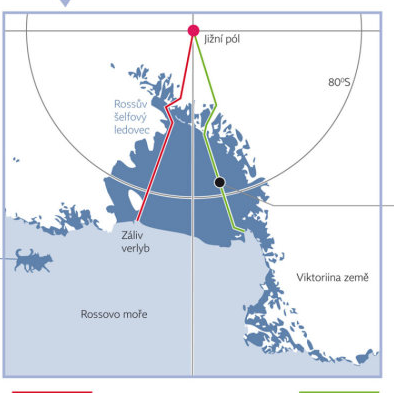 + doplnit o popisky z obrázku +K červené čáře – Amundsenova trasaK zelené čáře – Scottova trasaPuntík černý – Zde zemřeli členové Scottovy expedicePřipravila: Hopsinka, ilustrace: OskarAmundsenova výprava – silueta muže na lyžích obr3Scottova výprava – silueta muže teple oděného obr3Složení týmu: 5 mužůSložení týmu: 5 mužůOděv polárníka: lehký a teplý oblek převzatý od EskymákůOděv polárníka: nově vytvořená mrazuvzdorná kombinéza, těžkáVybavení: 97 psůVybavení: 34 psů, 19 poníků, 3 motorové saněDobytí pólu: 14.12.1911Dobytí pólu: 17.1.1912